                  ЛЕРМОНТОВО,    «МАГИЯ»                 Лето 2021  Гостевой дом «Магия» расположен в тихом центре     курортного    посёлка Лермонтово, Туапсинского района, в 7 минутах ходьбы от аквапарка. Сам поселок небольшой и компактный, но уже многие годы здесь отдыхают тысячи людей. Лермонтово примечателен своим пляжем, называется он «Золотой берег». В Лермонтово много магазинов, вещевые и продуктовые рынки, дискобары, клубы, кафе, летний кинотеатр, почта, отделение Сбербанка России. Просторная территория гостевого дома «Магия» с автостоянкой для транспорта, местом для отдыха, где есть мангал для приготовления шашлыка. Гостевой дом, состоящий из двух этажного здания в котором номера вмещают до 4-x человек. В номерах есть все самое необходимое: кондиционеры, телевизоры, шифоньеры. Душевые с санузлом на этажаx. Для самостоятельно приготовления пищи оборудована кухня.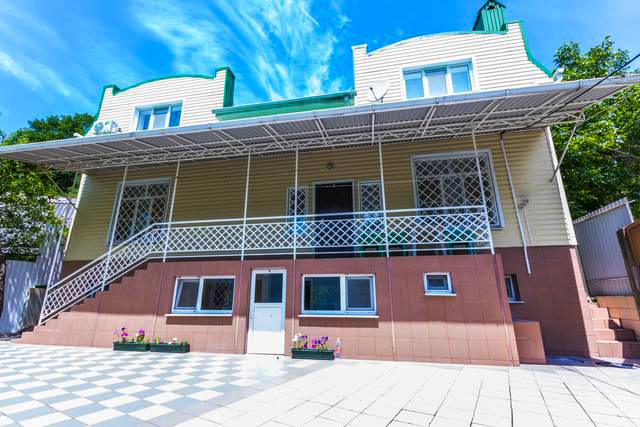 Размещение: «Эконом» 2-х, 3-х, 4-х местные с удобствами на этаже на 3 номера  (ТВ, кондиционер, фен, двуспальные и односпальные кровати, прикроватные тумбочки, стул, шкаф). Холодильник на кухне.Пляж: 12 мин -  песчаный.Питание: имеется кухня на каждом этаже на 3 номера для самостоятельного приготовления пищи.Дети: до 12 лет скидка на проезд – 200 руб.Стоимость тура на 1 человека (7 ночей)В стоимость входит:  проезд  на  автобусе, проживание в номерах выбранной категории,  сопровождение, страховка от несчастного случая.      Курортный сбор за доп. плату – 10 руб/чел. в день.Выезд из Белгорода еженедельно по понедельникам.Хочешь классно отдохнуть – отправляйся с нами в путь!!!!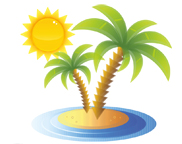 ООО  «Турцентр-ЭКСПО»                                        г. Белгород, ул. Щорса, 64 а,  III этаж                                                                                                            Остановка ТРЦ «Сити Молл Белгородский»     www.turcentr31.ru      т./ф: (4722) 28-90-40;  тел: (4722) 28-90-45;    +7-951-769-21-41РазмещениеЗаездыЭКОНОМ с удоб. на этаже на 3 номера  (с кондиц.)ЭКОНОМ с удоб. на этаже на 3 номера  (с кондиц.)ЭКОНОМ с удоб. на этаже на 3 номера  (с кондиц.)ЭКОНОМ с удоб. на этаже на 3 номера  (с кондиц.)РазмещениеЗаезды2-х мест. 3-х мест.4-х мест.Детская кроватка до 2-х лет31.05.-09.06.665066506450595007.06.-16.06.665066506450595014.06.-23.06.695069506800610021.06.-30.06.735071506950610028.06.-07.07.815075507350630005.07.-14.07.835077507700630012.07.-21.07.895079507850630019.07.-28.07.915084508250650026.07.-04.08.915084508250650002.08.-11.08.915084508250650009.08.-18.08.915084508250650016.08.-25.08.915084508250630023.08.-01.09.845079507850630030.08.-08.09.795076507350610006.09.-15.09.765074506950595013.09.-22.09.685068506750595020.09.-29.09.6650665064505950